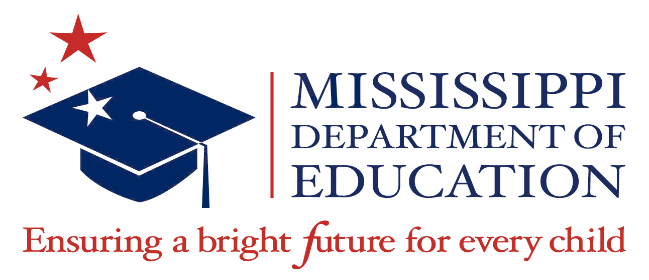 2022-2023McKinney-Vento Education for Homeless Children and Youth Program AwardsFunding Period:  August 1, 2023 – September 30, 2024 (with a liquidation date of December 30, 2024)School DistrictAward AmountCorinth School District$250,044.00Jackson Public School District$642,440.00Starkville-Oktibbeha School District$191,487.00Tupelo Public School District$275,620.00TOTAL$1,359,591.00